Publicado en Madrid el 13/04/2020 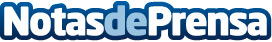 Entretener a los niños en la cuarentena sin pantallas: ¿es posible?Sikii 'Mi Fábrica de Historias', es el cuentacuentos interactivo más vendido en Europa y una opción educativa que ayuda al desarrollo de la imaginación de los niños. Es un dispositivo screen-free y sin ondas para disfrutar de cuentos "a medida". 
Las historias de Sikii están creadas con el objetivo de estimular la imaginación de los más pequeños de una manera activa y atractiva, algo imposible de lograr cuando se mira pasivamente una pantallaDatos de contacto:Sikii913022860Nota de prensa publicada en: https://www.notasdeprensa.es/entretener-a-los-ninos-en-la-cuarentena-sin Categorias: Imágen y sonido Idiomas Educación Literatura Ocio para niños http://www.notasdeprensa.es